Special Educational Needs Assistant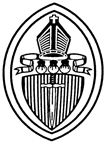 St Nicolas CE Primary School START DATE: 21/02/2022TYPE:  	Permanent SALARY:	Scale 5, pay point 12-17, dependant on experience HOURS: 	32.79 hours per week, 8.30am-3.30pm Monday to Friday, term time only, inclusive of 15 annualised hours for training and development.We are seeking to appoint an experienced, caring and dedicated Special Educational Needs Teaching Assistant to support children with a wide range of needs across the school. The children you would be supporting to learn have additional needs such as Autism Spectrum Condition, literacy difficulties or Attachment needs. You will be required to support learning in class, in small group interventions and/or on a one to one basis as necessary.  You should be flexible, resourceful and willing to support the inclusive ethos of our school. This role also includes lunchtime support.   CRITERIAThe successful candidate will need:The ability to relate well to young children, with confidence and a calm manner in order to build good relationshipsAbility to establish and develop effective and supportive 1:1 relationships with children Experience in supporting children using programmes designed to encourage progress in reading, writing or mathsAbility to work independently to deliver specific learning programmes with support and guidance both in school and from the Brighton and Hove Inclusion Support Service (BHISS) Ability and skills to encourage the pupils to interact and engage in activities led by class teachersAbility to support children in managing their social, emotional and mental health needs and presenting behaviours using strategies suggested by the BHISS team and the school Please feel free to come and visit us. Contact the office team on 01273 418026 to arrange a suitable time.St Nicolas CE Primary School is committed to safeguarding and promoting the welfare of children and young people and expects all staff and volunteers to share this commitment. Closing Date: By Midnight on Friday 28th January 2022Interview Date: Wednesday 2nd February 2022Start Date: 21/02/2022APPLICATION FORM & DETAILS:	Please download an application pack from Brighton and Hove Council’s school vacancies website at: https://www.brighton-hove.gov.uk/content/jobs/council-jobs/schools-vacancies   Applications accepted by email/post/hand delivery.  St. Nicolas CE Primary SchoolLocks HillPortslade-By-Sea BN41 2LATELEPHONE: 01273 418026